Выберите тип и необходимые параметры шкафа, а также укажите требуемые сведения в соответствующих полях.Тип и количество шкафовПервичная схема подстанцииЦепи оперативного питания шкафаАналоговые цепи шкафаИсполнение МП устройств в составе шкафаЦепи связи с АСУЦепи связи полукомплектов ДЗЛКонструктивное исполнение шкафаКомплектация шкафаУсловия эксплуатации шкафаДиспетчерское наименование (наносится на козырек шкафа при выборе необходимости его установки в п. 8)Дополнительные принадлежности и инструмент (дополнительная комплектность поставки)Дополнительные требования (функциональное оснащение шкафов может быть дополнено или изменено в зависимости от требований проекта):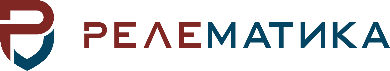 428020, Россия, г. Чебоксары,пр. И. Яковлева, д. 1.тел./факс: (8352) 24-06-50,e-mail: info@relematika.ruсайт: https//relematika.ruКарта заказаШКАФ ПРОДОЛЬНОЙ ДИФФЕРЕНЦИАЛЬНОЙ ЗАЩИТЫ С ФУНКЦИЕЙ КСЗ ЛИНИЙ 110-220 кВ«Ш2600 05.56Х»ЗаказчикКонтактное лицоТелефон, E-mailОбъект установкиШ2600 05.561Шкаф продольной дифференциальной защиты с функцией КСЗ линий 110-220 кВ с одним выключателем на присоединение:А1: устройство продольной ДЗЛ 110-220 кВ Ш2600 05.562Шкаф продольной дифференциальной защиты с функцией КСЗ линий 110-220 кВ для первичных схем подстанций с двумя выключателями на присоединение/с двойной системой шин и обходным выключателем/с ремонтной перемычкой, в составе:А1: устройство продольной ДЗЛ 110-220 кВШ2600 05.561 05.561Шкаф с двумя комплектами продольной дифференциальной защиты с функцией КСЗ линий 110-220 кВ с одним выключателем на присоединение, в составе:А1, А2: устройство продольной ДЗЛ 110-220 кВ Ш2600 05.562 05.562Шкаф с двумя комплектами продольной дифференциальной защиты с функцией КСЗ линий 110-220 кВ для первичных схем подстанций с двумя выключателями на присоединение/с двойной системой шин и обходным выключателем/с ремонтной перемычкой, в составе:А1, А2: устройство продольной ДЗЛ 110-220 кВСхема распределительного устройства подстанции 110-220 кВНоминальное напряжение оперативного токаЦепи переменного тока (фазные токи)Цепи переменного тока 3I0 параллельной линии (для функции ОМП)А1 (А2)13 функциональных клавишФункциональные клавиши могут использоваться как оперативные кнопки или как оперативные переключателиДисплей алфавитно-цифровой (шесть строк по 21 символу) Функциональные клавиши могут использоваться как оперативные кнопки или как оперативные переключателиДисплей алфавитно-цифровой (шесть строк по 21 символу) Функциональные клавиши могут использоваться как оперативные кнопки или как оперативные переключателиДисплей алфавитно-цифровой (шесть строк по 21 символу) ХТ1, ХТ2 (Порты Ethernet) МЭК 61850-8-1 MMS МЭК 61850-8-1 GOOSE МЭК 60870-5-104 Modbus-TCPХТ4, ХТ5 (Порты RS-485/ВОЛС) МЭК 60870-5-103 Modbus-RTU/ASCII МЭК 60870-5-101Количество и тип каналов связиОсновной канал связи *Резервный канал связи ** Заполняется при организации связи ДЗЛ по выделенному оптическому каналу (передача и прием сигналов осуществляется по двум волокнам в оптическом кабеле). Связь МП устройств ДЗЛ с мультиплексором осуществляется по многогодовому оптическому волокну 62,5/125 мкм* Заполняется при организации связи ДЗЛ по выделенному оптическому каналу (передача и прием сигналов осуществляется по двум волокнам в оптическом кабеле). Связь МП устройств ДЗЛ с мультиплексором осуществляется по многогодовому оптическому волокну 62,5/125 мкм* Заполняется при организации связи ДЗЛ по выделенному оптическому каналу (передача и прием сигналов осуществляется по двум волокнам в оптическом кабеле). Связь МП устройств ДЗЛ с мультиплексором осуществляется по многогодовому оптическому волокну 62,5/125 мкмТип металлоконструкции и габаритные размеры * (высота х ширина х глубина)Тип металлоконструкции и габаритные размеры * (высота х ширина х глубина)Высота цоколя (высота шкафа увеличивается на высоту цоколя)Высота цоколя (высота шкафа увеличивается на высоту цоколя)Высота и расположение козырька для диспетчерского наименования(высота шкафа увеличивается на высоту козырька)Высота и расположение козырька для диспетчерского наименования(высота шкафа увеличивается на высоту козырька)Обслуживание шкафа (Двустороннее или Одностороннее) **Обслуживание шкафа (Двустороннее или Одностороннее) **Двустороннее обслуживаниеПередняя дверьДвустороннее обслуживаниеЗадняя дверьОдностороннее обслуживаниеПередняя дверьПодвод кабеляПодвод кабеля* Возможность изготовления шкафов с иными габаритными размерами необходимо согласовать с ООО «Релематика».** При двустороннем обслуживании доступ с обеих сторон шкафа через переднюю и заднюю двери, при одностороннем обслуживании доступ с передней стороны шкафа, вместо задней двери стенка.     По умолчанию цвет шкафа и козырька – RAL 7035, цвет цоколя – RAL 7021. Иное цветовое исполнение необходимо указать в п. «Дополнительные требования» карты заказа.* Возможность изготовления шкафов с иными габаритными размерами необходимо согласовать с ООО «Релематика».** При двустороннем обслуживании доступ с обеих сторон шкафа через переднюю и заднюю двери, при одностороннем обслуживании доступ с передней стороны шкафа, вместо задней двери стенка.     По умолчанию цвет шкафа и козырька – RAL 7035, цвет цоколя – RAL 7021. Иное цветовое исполнение необходимо указать в п. «Дополнительные требования» карты заказа.* Возможность изготовления шкафов с иными габаритными размерами необходимо согласовать с ООО «Релематика».** При двустороннем обслуживании доступ с обеих сторон шкафа через переднюю и заднюю двери, при одностороннем обслуживании доступ с передней стороны шкафа, вместо задней двери стенка.     По умолчанию цвет шкафа и козырька – RAL 7035, цвет цоколя – RAL 7021. Иное цветовое исполнение необходимо указать в п. «Дополнительные требования» карты заказа.Блоки испытательныеКлеммыСтепень защиты шкафаКлиматическое исполнение и категория размещенияНоутбук (при заказе оговорить конфигурацию)Сумка для ноутбукаРазработчик проектаЗаказчикПодпись